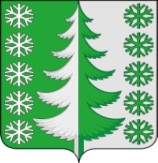 Ханты-Мансийский автономный округ – ЮграХанты-Мансийский районмуниципальное образованиесельское поселение ВыкатнойАДМИНИСТРАЦИЯ СЕЛЬСКОГО ПОСЕЛЕНИЯПОСТАНОВЛЕНИЕот 00.00.2017                                                                                                                          №00п. ВыкатнойО создании постояннойэвакуационной группысельского поселения ВыкатнойВ соответствии с Федеральными законами от 21 декабря 1994 года №68-ФЗ «О защите населения и территорий от чрезвычайных ситуаций природного и техногенного характера» (с изменениями от 23 июня 2016 года), от 12 февраля 1998 года №28-ФЗ «О гражданской обороне» (с изменениями от 30 декабря 2015 года), от 6 октября 2003 года №131-ФЗ «Об общих принципах организации местного самоуправления в Российской Федерации» (с изменениями от 3 июля 2016 года), постановления Правительства Ханты-Мансийского автономного округа-Югры от 22 сентября 2012 года №326-п «О постоянной эвакуационной комиссии Ханты-Мансийского автономного округа-Югры» (с изменениями от 5 августа 2016 года), постановлением администрации Ханты-Мансийского района от 3 июля 2015 года №145 «Об утверждении порядка подготовки к ведению и ведения гражданской обороны на территории Ханты-Мансийского района»:1. Утвердить:1.1. Положение о постоянной эвакуационной группы сельского поселения Выкатной согласно приложению 1.1.2. Функциональные обязанности членов постоянной эвакуационной группы согласно приложению 2.1.3. Состав постоянной эвакуационной группы сельского поселения Выкатной согласно приложению 3.2. Признать утратившим силу постановления:- главы сельского поселения Выкатной от 27 ноября 2008 года № 28 «О создании постоянной эвакуационной комиссии»;- администрации сельского поселения Выкатной от 27 декабря 2011 года №26  «О внесении изменений в постановление администрации сельского поселения Выкатной от 27.11.2008 № 28 «О создании постоянной эвакуационной комиссии».3. Контроль за выполнением постановления оставляю за собой.Глава сельскогопоселения Выкатной                                                                                              Н.Г. ЩепёткинПриложение 1к постановлению администрациисельского поселения Выкатнойот 00.00.2017 № 00Положениео постоянной эвакуационной группысельского поселения Выкатной1. Общие положения1.1. Постоянная эвакуационная группа сельского поселения Выкатной (далее – Группа) создана в целях планирования, организации эвакуации населения и материальных ценностей на территории сельского поселения Выкатной в чрезвычайных ситуациях мирного и военного времени.1.2. Группа в своей деятельности руководствуется Конституцией Российской Федерации, федеральными законами, указами и распоряжениями Президента Российской Федерации, постановлениями и распоряжениями Правительства Российской Федерации, иными правовыми актами Российской Федерации, законами и иными правовыми актами Ханты-Мансийского автономного округа-Югры, Уставом муниципального образования сельского поселения Выкатной, постановлениями и распоряжениями главы сельского поселения Выкатной и настоящим Положением.1.3. В состав группы назначаются лица из числа представителей администрации и организаций сельского поселения Выкатной.1.4. Состав группы утверждается главой администрации сельского поселения. При отсутствии членов группы их обязанности исполняют должностные лица, замещающие их по основной работе.1.5. Эвакуация населения планируется и подготавливается в повседневной деятельности, а осуществляется при угрозе и возникновении чрезвычайных ситуаций по решению главы сельского поселения.1.6. Ответственность за подготовку и планирование эвакуационных мероприятий возлагается на эвакуационную группу.1.7. В повседневной деятельности эвакуационная группа привлекает руководителей структурных подразделений к планированию эвакуации населения из зон возможных сильных затоплений.1.8. Для организации эвакуационных мероприятий в повседневной деятельности и практического проведения эвакуации населения из зон чрезвычайных ситуаций создаются следующие эвакуационные органы:- эвакуационная группа сельского поселения;- пункты временного размещения населения (ПВР), развертываемые в населенных пунктах;- пункты посадки на воздушный, автомобильный и речной транспорт.2. Основные задачи группы2.1. Планирование, разработка и осуществление мероприятий, направленных на своевременное развертывание и приведение эвакуационных органов в готовность к эвакуации населения.2.2. Организация взаимодействия с руководителями предприятий, учреждений и общественных организаций по вопросам оповещения, сбора и приема эвакуируемого населения, его размещения в населенных пунктах сельского поселения при угрозе и возникновении чрезвычайных ситуаций.2.3. Руководство действиями эвакуационных органов в ходе эвакуации населения из населенных пунктов при угрозе и возникновении чрезвычайных ситуаций на территории сельского поселения Выкатной.3. Основные функции группы	Группа в соответствии с возложенными на нее задачами:3.1. В повседневной деятельности:- разрабатывает план частичной эвакуации населения из населенных пунктов сельского поселения при угрозе и возникновении чрезвычайных ситуаций;- организует и контролирует деятельность структурных подразделений сельского поселения по повышению их готовности к эвакуации населения при угрозе и возникновении чрезвычайных ситуаций;- разрабатывает план основных мероприятий на период подготовки и проведения эвакуации населения из зон возможных сильных затоплений при угрозе и возникновении других чрезвычайных ситуаций;3.2. При угрозе возникновения чрезвычайных ситуаций:- контролирует систему оповещения и сбора личного состава органов управления эвакуационной группы сельского поселения;- проверяет готовность структурных подразделений к выполнению своих функциональных обязанностей;- проводит инструктивные занятия с руководителями предприятий, организаций, учреждений по вопросам сбора эвакуируемого населения, его эвакуации при возникновении чрезвычайных ситуаций.3.3. В условиях чрезвычайных ситуаций:- организует оповещение и сбор всего состава эвакуационных органов, уточняет задачи руководителям групп;- отдает соответствующие распоряжения руководителям групп на начало работы по выполнению плана эвакуации населения сельского поселения из зон затопления.Приложение 2к постановлению администрациисельского поселения Выкатнойот 00.00.2017 № 00Функциональные обязанностичленов эвакуационной группы сельского поселения Выкатной 1. Председатель эвакуационной группыПредседатель эвакуационной группы отвечает за разработку и своевременную корректировку плана эвакуации, подготовку маршрутов эвакуации, подготовку ПВР к приему эвакуируемого населения и за проведение эвакуации населения в особый период.1.1. Председатель эвакуационной группы:В повседневной деятельности:- организует разработку планирующих документов по организации, проведению и всестороннему обеспечению эвакуационных мероприятий;- осуществляет контроль за разработкой и своевременной корректировкой планирующих документов по организации, проведению и всестороннему обеспечению эвакуационных мероприятий в сельском поселении;- осуществляет контроль за подготовкой ПВР к приему, размещению и всестороннему обеспечению эвакуируемого населения из зоны ЧС;- осуществляет контроль за организацией подготовки и готовностью подчиненных эвакуационных органов к выполнению возложенных задач;- регулярно проводит заседания членов эвакуационной группы по вопросам планирования, проведения и всестороннего обеспечения эвакуационных мероприятий;1.2. С получением распоряжения на проведение эвакуационных
мероприятий:- организует постоянное поддерживание связи с подчиненными эвакуационными органами и транспортными службами, контроль за ходом оповещения населения и подачей транспорта на пункты посадки;- осуществляет контроль за выполнением разработанных и уточненных по конкретным условиям обстановки планов эвакуации населения;- осуществляет руководство работой подчиненных эвакуационных органов по оповещению и сбору эвакуируемого населения и отправкой его в ПВР;- осуществляет контроль за организацией регулирования движения и поддержания порядка в ходе эвакуационных мероприятий;- организует информирование эвакуационных приемных комиссий о количестве вывозимого (выводимого) населения по времени и видам транспорта;- организует сбор и обобщение данных о ходе эвакуации населения;- организует взаимодействие с органами военного командования и службами ГО и ЧС района по вопросам организации, обеспечения и проведения эвакуационных мероприятий.2. Заместитель председателя эвакуационной группыЗаместитель председателя эвакуационной группы подчиняется председателю группы и является прямым начальником всего личного состава группы. Его указания и распоряжения являются обязательными для выполнения всеми членами эвакуационной группы. Он работает под руководством председателя эвакуационной группы, а в его отсутствие выполняет в полном объеме его функциональные обязанности.Заместитель председателя эвакуационной группы:2.1. В повседневной деятельности:- организует и осуществляет контроль за разработкой планов приема и размещения эвакуируемого населения;- осуществляет контроль за подготовкой подчиненных эвакуационных органов к выполнению задач по приему, размещению и всестороннему обеспечению эвакуируемого населения;- организует взаимодействие с органами военного командования по вопросам выделения транспортных средств, совместного использования транспортных коммуникаций, организации комендантской службы на маршрутах эвакуации, размещения эвакуируемого населения.2.2. С получением распоряжения на проведение эвакуационных
мероприятий:- осуществляет контроль за ходом оповещения эвакуационных органов, всех уровней и населения о начале эвакуации;- осуществляет контроль за развертыванием ПВР, мест посадки (высадки);- осуществляет контроль за ходом эвакуации населения пешим порядком и их всесторонним обеспечением на маршрутах эвакуации, а также, за прибытием в конечные пункты эвакуации и их размещением.3. Секретарь эвакуационной группыСекретарь эвакуационной группы подчиняется председателю группы и работает под его руководством.3.1. В повседневной деятельности:- готовит годовые планы работы эвакуационной группы сельского поселения и своевременно представляет их на утверждение;- осуществляет сбор членов эвакуационной группы на заседания;- ведет протоколы заседаний;- уточняет список членов эвакуационной группы и при необходимости вносит изменения в ее состав;- доводит принятые на заседаниях группы решения до исполнителей и контролирует их исполнение.3.2. С получением распоряжения на проведение эвакуационных мероприятий:- организует через средства массовой информации доведение до населения информации о начале эвакуации, правил поведения и порядка действий;- организует сбор и учет поступающих докладов и донесений о ходе эвакуационных мероприятий;- обобщает поступающую информацию, готовит доклады председателю эвакуационной группы;- готовит доклады, донесения о ходе эвакуации в вышестоящие органы управления;- ведет учет принятых и отданных в ходе эвакуации распоряжений, доводит принятые решения до исполнителей и контролирует поступление докладов от них.Приложение 3к постановлению администрациисельского поселения Выкатнойот 00.00.2017 №00Составэвакуационной группысельского поселения ВыкатнойЩепёткин Николай Герольдович глава сельского поселения Выкатной, председатель эвакуационной группыСавельев Владимир Анатольевичинспектор по ГО и ЧС, и земельным отношениям сельского поселения Выкатной, заместитель председателя эвакуационной группыЧлены комиссии:Члены комиссии:Дружков Сергей Викторовичстароста с. Тюли (по согласованию)Репин Михаил Геннадьевичмастер МП ЖЭК-3 п. Выкатной (по согласованию)Першин Александр Витальевичмастер МП ЖЭК-3 с. Тюли (по согласованию)Белова Ольга Викторовнадиректор МКОУ ХМР «СОШ им. Героя Советского Союза П.А. Бабичева п. Выкатной» (по согласованию)Дмитрук Владимир Васильевичдиректор МКОУ ХМР ООШ с. Тюли(по согласованию)Филатова Розалия Фанисовназаведующая МКДОУ ХМР Детский сад «Родничок»п. Выкатной (по согласованию)Осолодкова Елена Даутовназаведующая МКДОУ ХМР Детский сад «Чебурашка» с. Тюли (по согласованию)Лебединская Ирина Николаевназаведующая МБУЗ ФАП п. Выкатной(по согласованию)Ахунова Гульфина Абдрофиковназаведующая МБУЗ ФАП с. Тюли(по согласованию)Выстребов Владимир Васильевичначальник пожарной команды филиала «Центроспас-Югория» п. Выкатной (по согласованию)Волокитин Игорь Сергеевичначальник пожарной команды филиала «Центроспас-Югория» с. Тюли (по согласованию)Собольникова Нина Ильиничнапредседатель ЖСПК «Родина» с. Тюли(по согласованию) 